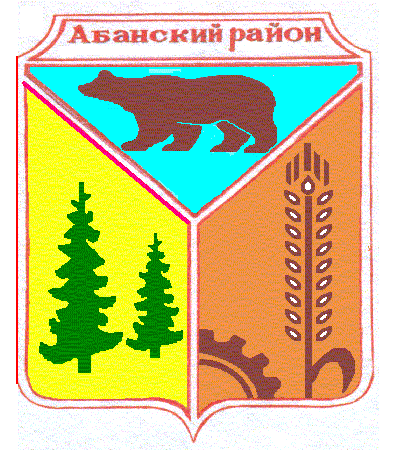 Администрация Никольского сельсоветаАбанского района Красноярского краяПостановление27.04.2020                                    с. Никольск                                            № 19П« Об утверждении отчета об исполнении бюджета поселения за 1 квартал 2020 год»»                                                                                                      На основании статьи 58. Устава Никольского сельсовета Абанского района Красноярского края ПОСТАНОВЛЯЮ:1. Утвердить отчет об исполнении  бюджета поселения за  1 квартал 2020  год  по доходам   в   сумме  1 720 411,63 рублей, согласно приложению 2 к настоящему решению и по расходам в сумме 1 765 012,31 рублей согласно приложению 3,4 к настоящему постановлению. 2.  Утвердить исполнение  бюджета поселения за 1 квартал 2020 год по источникам  финансирования   дефицита  бюджета  в сумме 44 600,68 рублей согласно приложению 1 к настоящему постановлению. 3.  Настоящее постановление вступает в силу с момента опубликования в периодическом печатном издании «Ведомости органов местного самоуправления Никольского сельсовета»
    Глава Никольского сельсовета:                                               С.Ф.Охотникова  Приложение 1к постановлению от 27.04.2020 № 19П "Об утверждении отчёта об исполнении  сельского бюджета" за 1 квартал 2020годак постановлению от 27.04.2020 № 19П "Об утверждении отчёта об исполнении  сельского бюджета" за 1 квартал 2020годак постановлению от 27.04.2020 № 19П "Об утверждении отчёта об исполнении  сельского бюджета" за 1 квартал 2020годак постановлению от 27.04.2020 № 19П "Об утверждении отчёта об исполнении  сельского бюджета" за 1 квартал 2020годак постановлению от 27.04.2020 № 19П "Об утверждении отчёта об исполнении  сельского бюджета" за 1 квартал 2020годак постановлению от 27.04.2020 № 19П "Об утверждении отчёта об исполнении  сельского бюджета" за 1 квартал 2020годаИсточники финансирования дефицита бюджетаИсточники финансирования дефицита бюджетаИсточники финансирования дефицита бюджетаИсточники финансирования дефицита бюджетаИсточники финансирования дефицита бюджетаНаименование показателяНаименование показателяКод строкиКод источника финансирования дефицита бюджета по бюджетной классификацииКод источника финансирования дефицита бюджета по бюджетной классификацииКод источника финансирования дефицита бюджета по бюджетной классификацииУтвержденные бюджетные назначенияУтвержденные бюджетные назначенияИсполненоНеисполненные назначенияНеисполненные назначения1233456Источники финансирования дефицита бюджета - всего, в том числе:Источники финансирования дефицита бюджета - всего, в том числе:500ХХ   67 103,24   44 600,68   22 502,56Изменение остатков средств Изменение остатков средств 700820 01 00 00 00 00 0000 000820 01 00 00 00 00 0000 000820 01 00 00 00 00 0000 000   67 103,24   44 600,68   22 502,56Изменение остатков средств на счетах по учету  средств бюджетаИзменение остатков средств на счетах по учету  средств бюджета700820 01 05 00 00 00 0000 000820 01 05 00 00 00 0000 000820 01 05 00 00 00 0000 000   67 103,24   44 600,68   22 502,56Увеличение остатков средств, всегоУвеличение остатков средств, всего710820 01 05 00 00 00 0000 500820 01 05 00 00 00 0000 500820 01 05 00 00 00 0000 500-  7 544 520,00-  1 720 411,63XУвеличение прочих остатков средств бюджетовУвеличение прочих остатков средств бюджетов710820 01 05 02 00 00 0000 500820 01 05 02 00 00 0000 500820 01 05 02 00 00 0000 500-  7 544 520,00-  1 720 411,63XУвеличение прочих остатков денежных средств  бюджетовУвеличение прочих остатков денежных средств  бюджетов710820 01 05 02 01 00 0000 510820 01 05 02 01 00 0000 510820 01 05 02 01 00 0000 510-  7 544 520,00-  1 720 411,63XУвеличение прочих остатков денежных средств бюджетов сельских поселенийУвеличение прочих остатков денежных средств бюджетов сельских поселений710820 01 05 02 01 10 0000 510820 01 05 02 01 10 0000 510820 01 05 02 01 10 0000 510-  7 544 520,00-  1 720 411,63XУменьшение остатков средств, всегоУменьшение остатков средств, всего720820 01 05 00 00 00 0000 600820 01 05 00 00 00 0000 600820 01 05 00 00 00 0000 600  7 544 623,24  1 765 012,31XУменьшение прочих остатков средств бюджетовУменьшение прочих остатков средств бюджетов720820 01 05 02 00 00 0000 600820 01 05 02 00 00 0000 600820 01 05 02 00 00 0000 600  7 544 623,24  1 765 012,31XУменьшение прочих остатков денежных средств  бюджетовУменьшение прочих остатков денежных средств  бюджетов720820 01 05 02 01 00 0000 610820 01 05 02 01 00 0000 610820 01 05 02 01 00 0000 610  7 544 623,24  1 765 012,31XУменьшение прочих остатков денежных средств бюджетов сельских поселенийУменьшение прочих остатков денежных средств бюджетов сельских поселений720820 01 05 02 01 10 0000 610820 01 05 02 01 10 0000 610820 01 05 02 01 10 0000 610  7 544 623,24  1 765 012,31XПриложение 2Приложение 2 к постановлению от 27.04.2020 № 19 П "Об утверждении отчёта об исполнении  сельского бюджета" за 1 квартал 2020 года к постановлению от 27.04.2020 № 19 П "Об утверждении отчёта об исполнении  сельского бюджета" за 1 квартал 2020 года к постановлению от 27.04.2020 № 19 П "Об утверждении отчёта об исполнении  сельского бюджета" за 1 квартал 2020 года к постановлению от 27.04.2020 № 19 П "Об утверждении отчёта об исполнении  сельского бюджета" за 1 квартал 2020 года Доходы бюджета поселения на 1 апреля 2020 года Наименование показателяКод строкиКод дохода по бюджетной классификацииУтвержденные бюджетные назначенияИсполненоНеисполненные назначения123456Доходы бюджета - всего010X7 477 520,001 720 411,635 757 108,37в том числе:НАЛОГОВЫЕ И НЕНАЛОГОВЫЕ ДОХОДЫ010000 10000000000000000454 100,0066 293,78387 806,22НАЛОГИ НА ПРИБЫЛЬ, ДОХОДЫ010182 1010000000000000053 000,008 322,3144 677,69Налог на доходы физических лиц010182 1010200001000011053 000,008 322,3144 677,69Налог на доходы физических лиц с доходов, источником которых является налоговый агент, за исключением доходов, в отношении которых исчисление и уплата налога осуществляются в соответствии со статьями 227, 227.1 и 228 Налогового кодекса Российской Федерации010182 1010201001000011053 000,008 322,3144 677,69Налог на доходы физических лиц с доходов, источником которых является налоговый агент, за исключением доходов, в отношении которых исчисление и уплата налога осуществляются в соответствии со статьями 227, 227.1 и 228 Налогового кодекса Российской Федерации (сумма платежа (перерасчеты, недоимка и задолженность по соответствующему платежу, в том числе по отмененному)010182 10102010011000110-8 322,18-Налог на доходы физических лиц с доходов, источником которых является налоговый агент, за исключением доходов, в отношении которых исчисление и уплата налога осуществляются в соответствии со статьями 227, 227.1 и 228 Налогового кодекса Российской Федерации (пени по соответствующему платежу)010182 10102010012100110-0,13-НАЛОГИ НА ТОВАРЫ (РАБОТЫ, УСЛУГИ), РЕАЛИЗУЕМЫЕ НА ТЕРРИТОРИИ РОССИЙСКОЙ ФЕДЕРАЦИИ010100 10300000000000000149 900,0032 620,51117 279,49Акцизы по подакцизным товарам (продукции), производимым на территории Российской Федерации010100 10302000010000110149 900,0032 620,51117 279,49Доходы от уплаты акцизов на дизельное топливо, подлежащие распределению между бюджетами субъектов Российской Федерации и местными бюджетами с учетом установленных дифференцированных нормативов отчислений в местные бюджеты010100 1030223001000011068 700,0014 803,8453 896,16Доходы от уплаты акцизов на дизельное топливо, подлежащие распределению между бюджетами субъектов Российской Федерации и местными бюджетами с учетом установленных дифференцированных нормативов отчислений в местные бюджеты (по нормативам, установленным Федеральным законом о федеральном бюджете в целях формирования дорожных фондов субъектов Российской Федерации)010100 1030223101000011068 700,0014 803,8453 896,16Доходы от уплаты акцизов на моторные масла для дизельных и (или) карбюраторных (инжекторных) двигателей, подлежащие распределению между бюджетами субъектов Российской Федерации и местными бюджетами с учетом установленных дифференцированных нормативов отчислений в местные бюджеты010100 10302240010000110400,0096,51303,49Доходы от уплаты акцизов на моторные масла для дизельных и (или) карбюраторных (инжекторных) двигателей, подлежащие распределению между бюджетами субъектов Российской Федерации и местными бюджетами с учетом установленных дифференцированных нормативов отчислений в местные бюджеты (по нормативам, установленным Федеральным законом о федеральном бюджете в целях формирования дорожных фондов субъектов Российской Федерации)010100 10302241010000110400,0096,51303,49Доходы от уплаты акцизов на автомобильный бензин, подлежащие распределению между бюджетами субъектов Российской Федерации и местными бюджетами с учетом установленных дифференцированных нормативов отчислений в местные бюджеты010100 1030225001000011089 700,0020 778,0068 922,00Доходы от уплаты акцизов на автомобильный бензин, подлежащие распределению между бюджетами субъектов Российской Федерации и местными бюджетами с учетом установленных дифференцированных нормативов отчислений в местные бюджеты (по нормативам, установленным Федеральным законом о федеральном бюджете в целях формирования дорожных фондов субъектов Российской Федерации)010100 1030225101000011089 700,0020 778,0068 922,00Доходы от уплаты акцизов на прямогонный бензин, подлежащие распределению между бюджетами субъектов Российской Федерации и местными бюджетами с учетом установленных дифференцированных нормативов отчислений в местные бюджеты010100 10302260010000110-8 900,00-3 057,84-Доходы от уплаты акцизов на прямогонный бензин, подлежащие распределению между бюджетами субъектов Российской Федерации и местными бюджетами с учетом установленных дифференцированных нормативов отчислений в местные бюджеты (по нормативам, установленным Федеральным законом о федеральном бюджете в целях формирования дорожных фондов субъектов Российской Федерации)010100 10302261010000110-8 900,00-3 057,84-НАЛОГИ НА СОВОКУПНЫЙ ДОХОД010182 105000000000000001 000,002 261,50-Единый сельскохозяйственный налог010182 105030000100001101 000,002 261,50-Единый сельскохозяйственный налог010182 105030100100001101 000,002 261,50-Единый сельскохозяйственный налог (сумма платежа (перерасчеты, недоимка и задолженность по соответствующему платежу, в том числе по отмененному)010182 10503010011000110-2 261,50-НАЛОГИ НА ИМУЩЕСТВО010182 10600000000000000227 000,0023 089,46203 910,54Налог на имущество физических лиц010182 1060100000000011022 000,002 782,5319 217,47Налог на имущество физических лиц, взимаемый по ставкам, применяемым к объектам налогообложения, расположенным в границах сельских поселений010182 1060103010000011022 000,002 782,5319 217,47Налог на имущество физических лиц, взимаемый по ставкам, применяемым к объектам налогообложения, расположенным в границах сельских поселений (сумма платежа (перерасчеты, недоимка и задолженность по соответствующему платежу, в том числе по отмененному)010182 10601030101000110-2 623,00-Налог на имущество физических лиц, взимаемый по ставкам, применяемым к объектам налогообложения, расположенным в границах сельских поселений (пени по соответствующему платежу)010182 10601030102100110-159,53-Земельный налог010182 10606000000000110205 000,0020 306,93184 693,07Земельный налог с организаций010182 1060603000000011089 000,0011 892,0077 108,00Земельный налог с организаций, обладающих земельным участком, расположенным в границах сельских поселений010182 1060603310000011089 000,0011 892,0077 108,00Земельный налог с организаций, обладающих земельным участком, расположенным в границах сельских поселений (сумма платежа (перерасчеты, недоимка и задолженность по соответствующему платежу, в том числе по отмененному)010182 10606033101000110-11 892,00-Земельный налог с физических лиц010182 10606040000000110116 000,008 414,93107 585,07Земельный налог с физических лиц, обладающих земельным участком, расположенным в границах сельских поселений010182 10606043100000110116 000,008 414,93107 585,07Земельный налог с физических лиц, обладающих земельным участком, расположенным в границах сельских поселений (сумма платежа (перерасчеты, недоимка и задолженность по соответствующему платежу, в том числе по отмененному)010182 10606043101000110-9 430,11-Земельный налог с физических лиц, обладающих земельным участком, расположенным в границах сельских поселений (пени по соответствующему платежу)010182 10606043102100110--1 015,18-ГОСУДАРСТВЕННАЯ ПОШЛИНА010820 108000000000000001 200,00-1 200,00Государственная пошлина за совершение нотариальных действий (за исключением действий, совершаемых консульскими учреждениями Российской Федерации)010820 108040000100001101 200,00-1 200,00Государственная пошлина за совершение нотариальных действий должностными лицами органов местного самоуправления, уполномоченными в соответствии с законодательными актами Российской Федерации на совершение нотариальных действий010820 108040200100001101 200,00-1 200,00ДОХОДЫ ОТ ОКАЗАНИЯ ПЛАТНЫХ УСЛУГ И КОМПЕНСАЦИИ ЗАТРАТ ГОСУДАРСТВА010820 1130000000000000022 000,00-22 000,00Доходы от компенсации затрат государства010820 1130200000000013022 000,00-22 000,00Доходы, поступающие в порядке возмещения расходов, понесенных в связи с эксплуатацией имущества010820 1130206000000013022 000,00-22 000,00Доходы, поступающие в порядке возмещения расходов, понесенных в связи с эксплуатацией имущества сельских поселений010820 1130206510000013022 000,00-22 000,00БЕЗВОЗМЕЗДНЫЕ ПОСТУПЛЕНИЯ010820 200000000000000007 023 420,001 654 117,855 369 302,15БЕЗВОЗМЕЗДНЫЕ ПОСТУПЛЕНИЯ ОТ ДРУГИХ БЮДЖЕТОВ БЮДЖЕТНОЙ СИСТЕМЫ РОССИЙСКОЙ ФЕДЕРАЦИИ010820 202000000000000007 023 420,001 654 117,855 369 302,15Дотации бюджетам бюджетной системы Российской Федерации010820 202100000000001503 531 448,00836 299,532 695 148,47Дотации на выравнивание бюджетной обеспеченности010820 20215001000000150427 281,00106 820,25320 460,75Дотации бюджетам сельских поселений на выравнивание бюджетной обеспеченности из бюджета субъекта Российской Федерации010820 20215001100000150427 281,00106 820,25320 460,75Дотации на выравнивание бюджетной обеспеченности из бюджетов муниципальных районов, городских округов с внутригородским делением010820 202160010000001503 104 167,00729 479,282 374 687,72Дотации бюджетам сельских поселений на выравнивание бюджетной обеспеченности из бюджетов муниципальных районов010820 202160011000001503 104 167,00729 479,282 374 687,72Субсидии бюджетам бюджетной системы Российской Федерации (межбюджетные субсидии)010820 20220000000000150502 047,0074 333,38427 713,62Прочие субсидии010820 20229999000000150502 047,0074 333,38427 713,62Прочие субсидии бюджетам сельских поселений010820 20229999100000150502 047,0074 333,38427 713,62Прочие субсидии бюджетам сельских поселений (на частичное финансирование (возмещение) расходов на региональные выплаты и выплаты, обеспечивающие уровень заработной платы работников бюджетной сферы не ниже размера минимальной заработной платы (минимального размера оплаты труда))010820 20229999101049150223 000,0074 333,38148 666,62Прочие субсидии бюджетам сельских поселений (на обеспечение первичных мер пожарной безопасности)010820 2022999910741215029 047,00-29 047,00Прочие субсидии бюджетам сельских поселений на (содержание автомобильных дорог общего пользования местного значения за счет средств дорожного фонда Красноярского края)010820 20229999107508150250 000,00-250 000,00Субвенции бюджетам бюджетной системы Российской Федерации010820 2023000000000015084 313,0015 600,0068 713,00Субвенции местным бюджетам на выполнение передаваемых полномочий субъектов Российской Федерации010820 202300240000001501 800,00-1 800,00Субвенции бюджетам сельских поселений на выполнение передаваемых полномочий субъектов Российской Федерации010820 202300241000001501 800,00-1 800,00Субвенции бюджетам сельских поселений (на реализацию Закона края от 23 апреля 2009 года № 8-3170 "О наделении органов местного самоуправления муниципальных образований края государственными полномочиями по созданию и обеспечению деятельности административных комиссий")010820 202300241075141501 800,00-1 800,00Субвенции бюджетам на осуществление первичного воинского учета на территориях, где отсутствуют военные комиссариаты010820 2023511800000015082 513,0015 600,0066 913,00Субвенции бюджетам сельских поселений на осуществление первичного воинского учета на территориях, где отсутствуют военные комиссариаты010820 2023511810000015082 513,0015 600,0066 913,00Иные межбюджетные трансферты010820 202400000000001502 905 612,00727 884,942 177 727,06Межбюджетные трансферты, передаваемые бюджетам муниципальных образований на осуществление части полномочий по решению вопросов местного значения в соответствии с заключенными соглашениями010820 20240014000000150478 940,00157 617,00321 323,00Межбюджетные трансферты, передаваемые бюджетам сельских поселений из бюджетов муниципальных районов на осуществление части полномочий по решению вопросов местного значения в соответствии с заключенными соглашениями010820 20240014100000150478 940,00157 617,00321 323,00Межбюджетные трансферты, передаваемые бюджетам сельских поселений из бюджетов муниципальных районов на осуществление части полномочий по решению вопросов местного значения в соответствии с заключенными соглашениями (на оплату (возмещение) расходов по приобретению, подвозу твердого топлива и электроснабжению учреждений культуры и образования)010820 20240014100601150478 940,00157 617,00321 323,00Прочие межбюджетные трансферты, передаваемые бюджетам010820 202499990000001502 426 672,00570 267,941 856 404,06Прочие межбюджетные трансферты, передаваемые бюджетам сельских поселений010820 202499991000001502 426 672,00570 267,941 856 404,06Прочие межбюджетные трансферты, передаваемые бюджетам сельских поселений (на обеспечение сбалансированности бюджетов сельских поселений муниципального района)010820 202499991003011502 426 672,00570 267,941 856 404,06Приложение 3Приложение 3к постановлению от 27.04.2020 № 19П "Об утверждении отчёта об исполнении  сельского бюджета" за 1 квартал 2020 годак постановлению от 27.04.2020 № 19П "Об утверждении отчёта об исполнении  сельского бюджета" за 1 квартал 2020 годак постановлению от 27.04.2020 № 19П "Об утверждении отчёта об исполнении  сельского бюджета" за 1 квартал 2020 годаВедомственная структура расходов бюджета поселения на 1 апреля 2020 годаВедомственная структура расходов бюджета поселения на 1 апреля 2020 годаВедомственная структура расходов бюджета поселения на 1 апреля 2020 года Наименование показателяКод строкиКод расхода по бюджетной классификацииУтвержденные бюджетные назначенияИсполненоНеисполненные назначения123456Расходы бюджета - всего200x7 544 623,241 765 012,315 779 610,93в том числе:Администрация Никольского сельсовета Абанского района Красноярского края200820 0000 0000000000 000 7 544 623,241 765 012,315 779 610,93ОБЩЕГОСУДАРСТВЕННЫЕ ВОПРОСЫ200820 0100 0000000000 000 6 111 536,401 364 571,474 746 964,93Функционирование высшего должностного лица субъекта Российской Федерации и муниципального образования200820 0102 0000000000 000 760 402,00126 733,56633 668,44Обеспечение деятельности отдельных органов местного самоуправления200820 0102 7400000000 000 760 402,00126 733,56633 668,44Обеспечение функционирования главы  муниципального образования200820 0102 7410000000 000 760 402,00126 733,56633 668,44Глава муниципального образования200820 0102 7410004500 000 760 402,00126 733,56633 668,44Расходы на выплаты персоналу в целях обеспечения выполнения функций государственными (муниципальными) органами, казенными учреждениями, органами управления государственными внебюджетными фондами200820 0102 7410004500 100 760 402,00126 733,56633 668,44Расходы на выплаты персоналу государственных (муниципальных) органов200820 0102 7410004500 120 760 402,00126 733,56633 668,44Фонд оплаты труда государственных (муниципальных) органов200820 0102 7410004500 121 584 026,0097 337,60486 688,40Взносы по обязательному социальному страхованию на выплаты денежного содержания и иные выплаты работникам государственных (муниципальных) органов200820 0102 7410004500 129 176 376,0029 395,96146 980,04Функционирование Правительства Российской Федерации, высших исполнительных органов государственной власти субъектов Российской Федерации, местных администраций200820 0104 0000000000 000 1 432 910,00282 305,131 150 604,87Обеспечение деятельности отдельных органов местного самоуправления200820 0104 7400000000 000 1 432 910,00282 305,131 150 604,87Центральный аппарат200820 0104 7420000000 000 1 432 910,00282 305,131 150 604,87Выполнение функций государственными органами, органами местного самоуправления200820 0104 7420004600 000 1 315 210,00252 753,561 062 456,44Расходы на выплаты персоналу в целях обеспечения выполнения функций государственными (муниципальными) органами, казенными учреждениями, органами управления государственными внебюджетными фондами200820 0104 7420004600 100 967 831,00146 151,20821 679,80Расходы на выплаты персоналу государственных (муниципальных) органов200820 0104 7420004600 120 967 831,00146 151,20821 679,80Фонд оплаты труда государственных (муниципальных) органов200820 0104 7420004600 121 743 342,00112 387,70630 954,30Взносы по обязательному социальному страхованию на выплаты денежного содержания и иные выплаты работникам государственных (муниципальных) органов200820 0104 7420004600 129 224 489,0033 763,50190 725,50Закупка товаров, работ и услуг для обеспечения государственных (муниципальных) нужд200820 0104 7420004600 200 344 840,00105 737,58239 102,42Иные закупки товаров, работ и услуг для обеспечения государственных (муниципальных) нужд200820 0104 7420004600 240 344 840,00105 737,58239 102,42Прочая закупка товаров, работ и услуг200820 0104 7420004600 244 344 840,00105 737,58239 102,42Иные бюджетные ассигнования200820 0104 7420004600 800 2 539,00864,781 674,22Уплата налогов, сборов и иных платежей200820 0104 7420004600 850 2 539,00864,781 674,22Уплата прочих налогов, сборов200820 0104 7420004600 852 1 000,00422,78577,22Уплата иных платежей200820 0104 7420004600 853 1 539,00442,001 097,00Региональные выплаты и выплаты, обеспечивающие уровень заработной платы работников бюджетной сферы не ниже размера минимальной заработной платы (минимального размера оплаты труда)200820 0104 7420010490 000 117 700,0029 551,5788 148,43Расходы на выплаты персоналу в целях обеспечения выполнения функций государственными (муниципальными) органами, казенными учреждениями, органами управления государственными внебюджетными фондами200820 0104 7420010490 100 117 700,0029 551,5788 148,43Расходы на выплаты персоналу государственных (муниципальных) органов200820 0104 7420010490 120 117 700,0029 551,5788 148,43Фонд оплаты труда государственных (муниципальных) органов200820 0104 7420010490 121 90 400,0022 761,7667 638,24Взносы по обязательному социальному страхованию на выплаты денежного содержания и иные выплаты работникам государственных (муниципальных) органов200820 0104 7420010490 129 27 300,006 789,8120 510,19Резервные фонды200820 0111 0000000000 000 3 000,00-3 000,00Непрограмные расходы органов местного самоуправления200820 0111 9900000000 000 3 000,00-3 000,00Непрограмные расходы200820 0111 9990000000 000 3 000,00-3 000,00Резервные фонды местных администраций200820 0111 9990007050 000 3 000,00-3 000,00Иные бюджетные ассигнования200820 0111 9990007050 800 3 000,00-3 000,00Резервные средства200820 0111 9990007050 870 3 000,00-3 000,00Другие общегосударственные вопросы200820 0113 0000000000 000 3 915 224,40955 532,782 959 691,62Обеспечение деятельности отдельных органов местного самоуправления200820 0113 7400000000 000 3 763 424,40805 532,782 957 891,62Другие общегосударственные вопросы200820 0113 7440000000 000 3 763 424,40805 532,782 957 891,62Центральный аппарат200820 0113 7440004600 000 788 005,00122 408,85665 596,15Расходы на выплаты персоналу в целях обеспечения выполнения функций государственными (муниципальными) органами, казенными учреждениями, органами управления государственными внебюджетными фондами200820 0113 7440004600 100 763 005,00120 378,85642 626,15Расходы на выплаты персоналу государственных (муниципальных) органов200820 0113 7440004600 120 763 005,00120 378,85642 626,15Фонд оплаты труда государственных (муниципальных) органов200820 0113 7440004600 121 586 025,0092 456,88493 568,12Взносы по обязательному социальному страхованию на выплаты денежного содержания и иные выплаты работникам государственных (муниципальных) органов200820 0113 7440004600 129 176 980,0027 921,97149 058,03Закупка товаров, работ и услуг для обеспечения государственных (муниципальных) нужд200820 0113 7440004600 200 25 000,002 030,0022 970,00Иные закупки товаров, работ и услуг для обеспечения государственных (муниципальных) нужд200820 0113 7440004600 240 25 000,002 030,0022 970,00Прочая закупка товаров, работ и услуг200820 0113 7440004600 244 25 000,002 030,0022 970,00Региональные выплаты и выплаты, обеспечивающие уровень заработной платы работников бюджетной сферы не ниже размера минимальной заработной платы (минимального размера оплаты труда)200820 0113 7440010490 000 1 249 300,00239 127,671 010 172,33Расходы на выплаты персоналу в целях обеспечения выполнения функций государственными (муниципальными) органами, казенными учреждениями, органами управления государственными внебюджетными фондами200820 0113 7440010490 100 1 249 300,00239 127,671 010 172,33Расходы на выплаты персоналу государственных (муниципальных) органов200820 0113 7440010490 120 1 249 300,00239 127,671 010 172,33Фонд оплаты труда государственных (муниципальных) органов200820 0113 7440010490 121 934 000,00178 879,45755 120,55Взносы по обязательному социальному страхованию на выплаты денежного содержания и иные выплаты работникам государственных (муниципальных) органов200820 0113 7440010490 129 315 300,0060 248,22255 051,78Обеспечение деятельности подведомственных учреждений по обеспечению хозяйственного обслуживания200820 0113 7440093990 000 1 726 119,40443 996,261 282 123,14Расходы на выплаты персоналу в целях обеспечения выполнения функций государственными (муниципальными) органами, казенными учреждениями, органами управления государственными внебюджетными фондами200820 0113 7440093990 100 1 561 677,00401 234,261 160 442,74Расходы на выплаты персоналу государственных (муниципальных) органов200820 0113 7440093990 120 1 561 677,00401 234,261 160 442,74Фонд оплаты труда государственных (муниципальных) органов200820 0113 7440093990 121 1 165 287,00305 299,90859 987,10Взносы по обязательному социальному страхованию на выплаты денежного содержания и иные выплаты работникам государственных (муниципальных) органов200820 0113 7440093990 129 396 390,0095 934,36300 455,64Закупка товаров, работ и услуг для обеспечения государственных (муниципальных) нужд200820 0113 7440093990 200 164 442,4042 762,00121 680,40Иные закупки товаров, работ и услуг для обеспечения государственных (муниципальных) нужд200820 0113 7440093990 240 164 442,4042 762,00121 680,40Прочая закупка товаров, работ и услуг200820 0113 7440093990 244 164 442,4042 762,00121 680,40Непрограмные расходы органов местного самоуправления200820 0113 9900000000 000 151 800,00150 000,001 800,00Непрограмные расходы200820 0113 9990000000 000 151 800,00150 000,001 800,00Устранение предписаний надзорных органов, в том числе оплата штрафов200820 0113 9990000011 000 150 000,00150 000,00-Иные бюджетные ассигнования200820 0113 9990000011 800 150 000,00150 000,00-Уплата налогов, сборов и иных платежей200820 0113 9990000011 850 150 000,00150 000,00-Уплата иных платежей200820 0113 9990000011 853 150 000,00150 000,00-Выполнение государственных полномочий по созданию и обеспечению деятельности административных комиссий200820 0113 9990075140 000 1 800,00-1 800,00Закупка товаров, работ и услуг для обеспечения государственных (муниципальных) нужд200820 0113 9990075140 200 1 800,00-1 800,00Иные закупки товаров, работ и услуг для обеспечения государственных (муниципальных) нужд200820 0113 9990075140 240 1 800,00-1 800,00Прочая закупка товаров, работ и услуг200820 0113 9990075140 244 1 800,00-1 800,00НАЦИОНАЛЬНАЯ ОБОРОНА200820 0200 0000000000 000 82 513,0015 355,0367 157,97Мобилизационная и вневойсковая подготовка200820 0203 0000000000 000 82 513,0015 355,0367 157,97Непрограмные расходы органов местного самоуправления200820 0203 9900000000 000 82 513,0015 355,0367 157,97Непрограмные расходы200820 0203 9990000000 000 82 513,0015 355,0367 157,97Осуществление первичного воинского учета на территориях, где отсутствуют военные комиссариаты200820 0203 9990051180 000 82 513,0015 355,0367 157,97Расходы на выплаты персоналу в целях обеспечения выполнения функций государственными (муниципальными) органами, казенными учреждениями, органами управления государственными внебюджетными фондами200820 0203 9990051180 100 66 605,0015 355,0351 249,97Расходы на выплаты персоналу государственных (муниципальных) органов200820 0203 9990051180 120 66 605,0015 355,0351 249,97Фонд оплаты труда государственных (муниципальных) органов200820 0203 9990051180 121 51 168,0011 793,4239 374,58Взносы по обязательному социальному страхованию на выплаты денежного содержания и иные выплаты работникам государственных (муниципальных) органов200820 0203 9990051180 129 15 437,003 561,6111 875,39Закупка товаров, работ и услуг для обеспечения государственных (муниципальных) нужд200820 0203 9990051180 200 15 908,00-15 908,00Иные закупки товаров, работ и услуг для обеспечения государственных (муниципальных) нужд200820 0203 9990051180 240 15 908,00-15 908,00Прочая закупка товаров, работ и услуг200820 0203 9990051180 244 15 908,00-15 908,00НАЦИОНАЛЬНАЯ БЕЗОПАСНОСТЬ И ПРАВООХРАНИТЕЛЬНАЯ ДЕЯТЕЛЬНОСТЬ200820 0300 0000000000 000 30 499,00-30 499,00Обеспечение пожарной безопасности200820 0310 0000000000 000 30 499,00-30 499,00Муниципальная программа "Обеспечение жизнедеятельности на территории Никольского сельсовета Абанского района"200820 0310 0100000000 000 30 499,00-30 499,00Подпрограмма "Защита населения и территории от чрезвычайных ситуаций, обеспечение пожарной безопасности объектов муниципальной собственности"200820 0310 0110000000 000 30 499,00-30 499,00Обеспечение первичных мер пожарной безопасности200820 0310 01100S4120 000 30 499,00-30 499,00Закупка товаров, работ и услуг для обеспечения государственных (муниципальных) нужд200820 0310 01100S4120 200 30 499,00-30 499,00Иные закупки товаров, работ и услуг для обеспечения государственных (муниципальных) нужд200820 0310 01100S4120 240 30 499,00-30 499,00Прочая закупка товаров, работ и услуг200820 0310 01100S4120 244 30 499,00-30 499,00НАЦИОНАЛЬНАЯ ЭКОНОМИКА200820 0400 0000000000 000 426 198,84-426 198,84Дорожное хозяйство (дорожные фонды)200820 0409 0000000000 000 426 198,84-426 198,84Муниципальная программа "Обеспечение жизнедеятельности на территории Никольского сельсовета Абанского района"200820 0409 0100000000 000 426 198,84-426 198,84Подпрограмма "Содействие развитию дорожного хозяйства, безопасности дорожного движения на территории поселения"200820 0409 0130000000 000 426 198,84-426 198,84Обеспечение дорожной деятельности в отношении автомобильных дорог общего пользования местного значения за счет средств дорожного фонда200820 0409 0130004190 000 173 198,84-173 198,84Закупка товаров, работ и услуг для обеспечения государственных (муниципальных) нужд200820 0409 0130004190 200 173 198,84-173 198,84Иные закупки товаров, работ и услуг для обеспечения государственных (муниципальных) нужд200820 0409 0130004190 240 173 198,84-173 198,84Прочая закупка товаров, работ и услуг200820 0409 0130004190 244 173 198,84-173 198,84Содержание автомобильных дорог общего пользования местного значения городских округов, городских и сельских поселений за счёт средств дорожного фонда Красноярского края200820 0409 01300S5080 000 253 000,00-253 000,00Закупка товаров, работ и услуг для обеспечения государственных (муниципальных) нужд200820 0409 01300S5080 200 253 000,00-253 000,00Иные закупки товаров, работ и услуг для обеспечения государственных (муниципальных) нужд200820 0409 01300S5080 240 253 000,00-253 000,00Прочая закупка товаров, работ и услуг200820 0409 01300S5080 244 253 000,00-253 000,00ЖИЛИЩНО-КОММУНАЛЬНОЕ ХОЗЯЙСТВО200820 0500 0000000000 000 324 320,00166 852,81157 467,19Благоустройство200820 0503 0000000000 000 324 320,00166 852,81157 467,19Муниципальная программа "Обеспечение жизнедеятельности на территории Никольского сельсовета Абанского района"200820 0503 0100000000 000 324 320,00166 852,81157 467,19Подпрограмма "Повышение энергетической эффективности, обеспечение жизнедеятельности коммунальной системы, благоустройства территории"200820 0503 0120000000 000 324 320,00166 852,81157 467,19Мероприятия по уличному освещению200820 0503 0120061000 000 176 800,0067 745,35109 054,65Закупка товаров, работ и услуг для обеспечения государственных (муниципальных) нужд200820 0503 0120061000 200 176 800,0067 745,35109 054,65Иные закупки товаров, работ и услуг для обеспечения государственных (муниципальных) нужд200820 0503 0120061000 240 176 800,0067 745,35109 054,65Прочая закупка товаров, работ и услуг200820 0503 0120061000 244 176 800,0067 745,35109 054,65Прочие мероприятия по благоустройству городских округов и поселений200820 0503 0120065000 000 147 520,0099 107,4648 412,54Закупка товаров, работ и услуг для обеспечения государственных (муниципальных) нужд200820 0503 0120065000 200 147 520,0099 107,4648 412,54Иные закупки товаров, работ и услуг для обеспечения государственных (муниципальных) нужд200820 0503 0120065000 240 147 520,0099 107,4648 412,54Прочая закупка товаров, работ и услуг200820 0503 0120065000 244 147 520,0099 107,4648 412,54ОБРАЗОВАНИЕ200820 0700 0000000000 000 235 420,0089 886,00145 534,00Общее образование200820 0702 0000000000 000 235 420,0089 886,00145 534,00Муниципальная программа "Обеспечение жизнедеятельности на территории Никольского сельсовета Абанского района"200820 0702 0100000000 000 235 420,0089 886,00145 534,00Отдельные мероприятия муниципальной программы200820 0702 0190000000 000 235 420,0089 886,00145 534,00Оплата (возмещение) расходов по приобретению, подвозу твердого топлива и электроснабжению учреждений образования200820 0702 0190106010 000 235 420,0089 886,00145 534,00Закупка товаров, работ и услуг для обеспечения государственных (муниципальных) нужд200820 0702 0190106010 200 235 420,0089 886,00145 534,00Иные закупки товаров, работ и услуг для обеспечения государственных (муниципальных) нужд200820 0702 0190106010 240 235 420,0089 886,00145 534,00Прочая закупка товаров, работ и услуг200820 0702 0190106010 244 235 420,0089 886,00145 534,00КУЛЬТУРА, КИНЕМАТОГРАФИЯ200820 0800 0000000000 000 243 520,0067 731,00175 789,00Культура200820 0801 0000000000 000 243 520,0067 731,00175 789,00Муниципальная программа "Обеспечение жизнедеятельности на территории Никольского сельсовета Абанского района"200820 0801 0100000000 000 243 520,0067 731,00175 789,00Отдельные мероприятия муниципальной программы200820 0801 0190000000 000 243 520,0067 731,00175 789,00Оплата (возмещение) расходов по приобретению, подвозу твердого топлива и электроснабжению учреждений культуры200820 0801 0190206010 000 243 520,0067 731,00175 789,00Закупка товаров, работ и услуг для обеспечения государственных (муниципальных) нужд200820 0801 0190206010 200 243 520,0067 731,00175 789,00Иные закупки товаров, работ и услуг для обеспечения государственных (муниципальных) нужд200820 0801 0190206010 240 243 520,0067 731,00175 789,00Прочая закупка товаров, работ и услуг200820 0801 0190206010 244 243 520,0067 731,00175 789,00СОЦИАЛЬНАЯ ПОЛИТИКА200820 1000 0000000000 000 36 000,006 000,0030 000,00Пенсионное обеспечение200820 1001 0000000000 000 36 000,006 000,0030 000,00Обеспечение деятельности отдельных органов местного самоуправления200820 1001 7400000000 000 36 000,006 000,0030 000,00Выполнение других обязательств государства200820 1001 7450000000 000 36 000,006 000,0030 000,00Доплаты к пенсиям государственных (муницапальных) служащих200820 1001 7450010010 000 36 000,006 000,0030 000,00Социальное обеспечение и иные выплаты населению200820 1001 7450010010 300 36 000,006 000,0030 000,00Публичные нормативные социальные выплаты гражданам200820 1001 7450010010 310 36 000,006 000,0030 000,00Иные пенсии, социальные доплаты к пенсиям200820 1001 7450010010 312 36 000,006 000,0030 000,00МЕЖБЮДЖЕТНЫЕ ТРАНСФЕРТЫ ОБЩЕГО ХАРАКТЕРА БЮДЖЕТАМ БЮДЖЕТНОЙ СИСТЕМЫ РОССИЙСКОЙ ФЕДЕРАЦИИ200820 1400 0000000000 000 54 616,0054 616,00-Прочие межбюджетные трансферты общего характера200820 1403 0000000000 000 54 616,0054 616,00-Обеспечение деятельности отдельных органов местного самоуправления200820 1403 7400000000 000 54 616,0054 616,00-Межбюджетные трансферты бюджетам муниципальных районов из бюджетов поселений и межбюджетные трансферты бюджетам поселений из бюджетов муниципальных районов на осуществление части полномочий по решению вопросов местного значения в соответствии с заключенными соглашениями200820 1403 7430000000 000 54 616,0054 616,00-Межбюджетные трансферты бюджету муниципального района, передаваемые поселениями на осуществление части иных полномочий органов местного самоуправления в соответствии с жилищным законодательством200820 1403 7430006050 000 22 290,0022 290,00-Межбюджетные трансферты200820 1403 7430006050 500 22 290,0022 290,00-Иные межбюджетные трансферты200820 1403 7430006050 540 22 290,0022 290,00-Межбюджетные трансферты бюджету муниципального района, передаваемые на осуществление полномочий по Соглашению в части консультативной и методологической помощи при составлении проекта бюджета Поселения, осуществление внутреннего финансового контроля, осуществление контроля при утверждении плановых ассигнований бюджета Поселения, осуществление контроля при изменении ассигнований по бюджетной классификации расходов Российской Федерации, осуществление контроля за составлением реестров расходных обязательств Поселения200820 1403 7430006060 000 32 326,0032 326,00-Межбюджетные трансферты200820 1403 7430006060 500 32 326,0032 326,00-Иные межбюджетные трансферты200820 1403 7430006060 540 32 326,0032 326,00-Результат исполнения бюджета (дефицит / профицит)450x-67 103,24-44 600,68x                    Приложение 4 к постановлению от 27.04.2020 № 19П "Об утверждении отчёта об исполнении сельского бюджета за 1 квартал 2020 года"Приложение 4 к постановлению от 27.04.2020 № 19П "Об утверждении отчёта об исполнении сельского бюджета за 1 квартал 2020 года"Приложение 4 к постановлению от 27.04.2020 № 19П "Об утверждении отчёта об исполнении сельского бюджета за 1 квартал 2020 года"Приложение 4 к постановлению от 27.04.2020 № 19П "Об утверждении отчёта об исполнении сельского бюджета за 1 квартал 2020 года"Приложение 4 к постановлению от 27.04.2020 № 19П "Об утверждении отчёта об исполнении сельского бюджета за 1 квартал 2020 года"Приложение 4 к постановлению от 27.04.2020 № 19П "Об утверждении отчёта об исполнении сельского бюджета за 1 квартал 2020 года"Приложение 4 к постановлению от 27.04.2020 № 19П "Об утверждении отчёта об исполнении сельского бюджета за 1 квартал 2020 года"Приложение 4 к постановлению от 27.04.2020 № 19П "Об утверждении отчёта об исполнении сельского бюджета за 1 квартал 2020 года"Распределение расходов бюджета поселения по разделам и подразделам классификации расходов бюджетов Российской Федерации на 1 апреля 2020 годаРаспределение расходов бюджета поселения по разделам и подразделам классификации расходов бюджетов Российской Федерации на 1 апреля 2020 годаРаспределение расходов бюджета поселения по разделам и подразделам классификации расходов бюджетов Российской Федерации на 1 апреля 2020 годаРаспределение расходов бюджета поселения по разделам и подразделам классификации расходов бюджетов Российской Федерации на 1 апреля 2020 годаРаспределение расходов бюджета поселения по разделам и подразделам классификации расходов бюджетов Российской Федерации на 1 апреля 2020 годаРаспределение расходов бюджета поселения по разделам и подразделам классификации расходов бюджетов Российской Федерации на 1 апреля 2020 годаРаспределение расходов бюджета поселения по разделам и подразделам классификации расходов бюджетов Российской Федерации на 1 апреля 2020 годаРаспределение расходов бюджета поселения по разделам и подразделам классификации расходов бюджетов Российской Федерации на 1 апреля 2020 годаРаспределение расходов бюджета поселения по разделам и подразделам классификации расходов бюджетов Российской Федерации на 1 апреля 2020 годаНаименование показателей бюджетной классификацииНаименование показателей бюджетной классификацииРаздел, подразделРаздел, подразделУтвержденные бюджетные назначенияУтвержденные бюджетные назначенияИсполненоИсполненоНеисполненные назначения112233445ОБЩЕГОСУДАРСТВЕННЫЕ ВОПРОСЫОБЩЕГОСУДАРСТВЕННЫЕ ВОПРОСЫ010001006 111 536,406 111 536,401 364 571,471 364 571,474 746 964,93Функционирование высшего должностного лица субъекта Российской Федерации и муниципального образованияФункционирование высшего должностного лица субъекта Российской Федерации и муниципального образования01020102760 402,00760 402,00126 733,56126 733,56633 668,44Функционирование Правительства Российской Федерации, высших исполнительных органов государственной власти субъектов Российской Федерации, местных администрацийФункционирование Правительства Российской Федерации, высших исполнительных органов государственной власти субъектов Российской Федерации, местных администраций010401041 432 910,001 432 910,00282 305,13282 305,131 150 604,87Обеспечение проведениея выборов и референдумовОбеспечение проведениея выборов и референдумов010701070,000,000,000,000,00Резервные фондыРезервные фонды011101113 000,003 000,000,000,003 000,00Другие общегосударственные вопросыДругие общегосударственные вопросы011301133 915 224,003 915 224,00955 532,78955 532,782 959 691,62НАЦИОНАЛЬНАЯ ОБОРОНАНАЦИОНАЛЬНАЯ ОБОРОНА0200020082 513,0082 513,0015 355,0315 355,0367 157,97Мобилизационная и вневойсковая подготовкаМобилизационная и вневойсковая подготовка0203020382 513,0082 513,0015 355,0315 355,0367 157,97Обеспечение пожарной безопасностиОбеспечение пожарной безопасности0300030030 499,0030 499,000,000,000,00Национальной безопасность и правоохранительная деятельностьНациональной безопасность и правоохранительная деятельность0310031030 499,0030 499,000,000,000,00НАЦИОНАЛЬНАЯ ЭКОНОМИКАНАЦИОНАЛЬНАЯ ЭКОНОМИКА04000400426 198,84426 198,840,000,00426 198,84Дорожное хозяйство (дорожные фонды)Дорожное хозяйство (дорожные фонды)04090409426 198,84426 198,840,000,00426 198,84ЖИЛИЩНО-КОММУНАЛЬНОЕ ХОЗЯЙСТВОЖИЛИЩНО-КОММУНАЛЬНОЕ ХОЗЯЙСТВО05000500324 320,00324 320,00166 852,81166 852,81157 467,19Коммунальное хозяйствоКоммунальное хозяйство050205020,000,000,000,000,00БлагоустройствоБлагоустройство05030503324 320,00324 320,00166 852,81166 852,81157 467,19Другие вопросы в области жилищно-коммунального хозяйстваДругие вопросы в области жилищно-коммунального хозяйства050505050,000,000,000,000,00ОБРАЗОВАНИЕОБРАЗОВАНИЕ07000700235 420,00235 420,0089 886,0089 886,00145 534,00Общее образованиеОбщее образование07020702235 420,00235 420,0089 886,0089 886,00145 534,00КУЛЬТУРА, КИНЕМАТОГРАФИЯКУЛЬТУРА, КИНЕМАТОГРАФИЯ08000800243 520,00243 520,0067 731,0067 731,00175 789,00КультураКультура08010801243 520,00243 520,0067 731,0067 731,00175 789,00СОЦИАЛЬНАЯ ПОЛИТИКАСОЦИАЛЬНАЯ ПОЛИТИКА1000100036 000,0036 000,006 000,006 000,0030 000,00Пенсионное обеспечениеПенсионное обеспечение1001100136 000,0036 000,006 000,006 000,0030 000,00Межбюджетные трансферты общего характера бюджетам субъектов Российской Федерации и муниципальных образованийМежбюджетные трансферты общего характера бюджетам субъектов Российской Федерации и муниципальных образований1400140054 616,0054 616,0054 616,0054 616,000,00Прочие межбюджетные трансферты общего характераПрочие межбюджетные трансферты общего характера1403140354 616,0054 616,0054 616,0054 616,000,00ВСЕГО:ВСЕГО:7 544 623,247 544 623,241 765 012,311 765 012,315 779 610,93